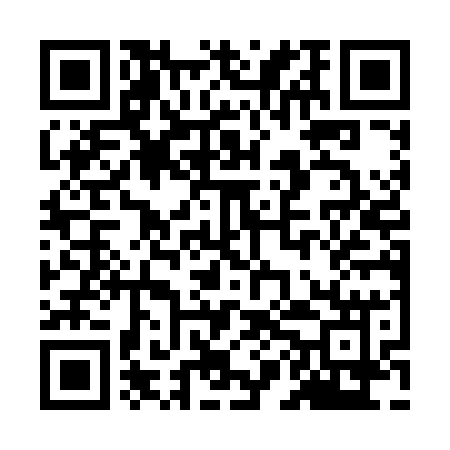 Prayer times for Dillsburg Junction, Pennsylvania, USAMon 1 Jul 2024 - Wed 31 Jul 2024High Latitude Method: Angle Based RulePrayer Calculation Method: Islamic Society of North AmericaAsar Calculation Method: ShafiPrayer times provided by https://www.salahtimes.comDateDayFajrSunriseDhuhrAsrMaghribIsha1Mon4:055:431:125:118:4210:192Tue4:065:431:125:118:4110:193Wed4:075:441:135:118:4110:184Thu4:075:441:135:118:4110:185Fri4:085:451:135:118:4110:176Sat4:095:451:135:128:4010:177Sun4:105:461:135:128:4010:168Mon4:115:471:135:128:4010:159Tue4:125:471:135:128:3910:1510Wed4:135:481:145:128:3910:1411Thu4:145:491:145:128:3810:1312Fri4:155:501:145:128:3810:1313Sat4:165:501:145:128:3710:1214Sun4:175:511:145:128:3710:1115Mon4:185:521:145:128:3610:1016Tue4:195:531:145:128:3610:0917Wed4:205:531:145:118:3510:0818Thu4:215:541:145:118:3410:0719Fri4:225:551:155:118:3410:0620Sat4:245:561:155:118:3310:0521Sun4:255:571:155:118:3210:0422Mon4:265:581:155:118:3110:0323Tue4:275:581:155:118:3010:0124Wed4:295:591:155:108:3010:0025Thu4:306:001:155:108:299:5926Fri4:316:011:155:108:289:5827Sat4:326:021:155:108:279:5628Sun4:346:031:155:098:269:5529Mon4:356:041:155:098:259:5430Tue4:366:051:155:098:249:5231Wed4:386:061:155:098:239:51